Numération CM1 - Comparer des nombres décimaux 11 - Sur cette feuille, compare les nombres décimaux.2,5 .............. 3,1			14,2 .............. 14,18			6,91 .............. 6,985,4 .............. 6			22,23 .............. 22,1		4,78 .............. 26,925 .............. 6,918		0,12 .............. 0,7			11,50 .............. 11,59,08 .............. 9,2			0,020 .............. 0,02		13 .............. 13,52 - Sur cette feuille, complète pour que la comparaison soit juste.4,88 > ..............			1 < ..............				2,56 > ..............6,3 < ..............			2,06 > ..............			2,12 < ..............Numération CM1 - Comparer des nombres décimaux 11 - Sur cette feuille, compare les nombres décimaux.2,5 .............. 3,1			14,2 .............. 14,18			6,91 .............. 6,985,4 .............. 6			22,23 .............. 22,1		4,78 .............. 26,925 .............. 6,918		0,12 .............. 0,7			11,50 .............. 11,59,08 .............. 9,2			0,020 .............. 0,02		13 .............. 13,52 - Sur cette feuille, complète pour que la comparaison soit juste.4,88 > ..............			1 < ..............				2,56 > ..............6,3 < ..............			2,06 > ..............			2,12 < ..............Numération CM1 - Comparer des nombres décimaux 11 - Sur cette feuille, compare les nombres décimaux.2,5 .............. 3,1			14,2 .............. 14,18			6,91 .............. 6,985,4 .............. 6			22,23 .............. 22,1		4,78 .............. 26,925 .............. 6,918		0,12 .............. 0,7			11,50 .............. 11,59,08 .............. 9,2			0,020 .............. 0,02		13 .............. 13,52 - Sur cette feuille, complète pour que la comparaison soit juste.4,88 > ..............			1 < ..............				2,56 > ..............6,3 < ..............			2,06 > ..............			2,12 < ..............Numération CM1 - Comparer des nombres décimaux 1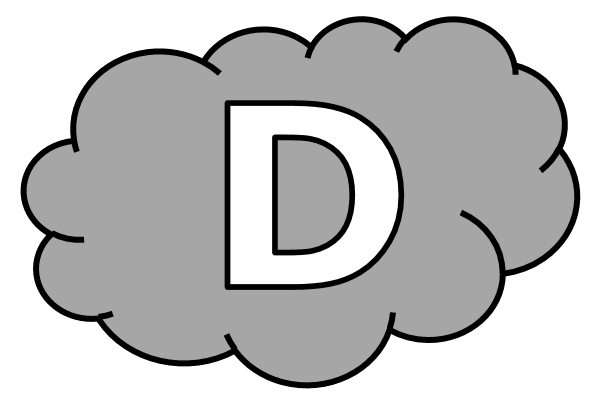 1 - Compare les nombres décimaux.2,5 .............. 3,1				14,2 .............. 14,186,91 .............. 6,98			5,4 .............. 622,23 .............. 22,1			4,78 .............. 26,925 .............. 6,918			0,12 .............. 0,711,50 .............. 11,5			9,08 .............. 9,20,020 .............. 0,02			13 .............. 13,52 - Complète pour que la comparaison soit juste.4,88 > ..............				1 < ..............2,56 > ..............				6,3 < ..............2,06 > ..............				2,12 < ..............Numération CM1 - Comparer des nombres décimaux 11 - Compare les nombres décimaux.2,5 .............. 3,1				14,2 .............. 14,186,91 .............. 6,98			5,4 .............. 622,23 .............. 22,1			4,78 .............. 26,925 .............. 6,918			0,12 .............. 0,711,50 .............. 11,5			9,08 .............. 9,20,020 .............. 0,02			13 .............. 13,52 - Complète pour que la comparaison soit juste.4,88 > ..............				1 < ..............2,56 > ..............				6,3 < ..............2,06 > ..............				2,12 < ..............Numération CM1 - Comparer des nombres décimaux 1 Corrigé1 - Sur cette feuille, compare les nombres décimaux.2,5 < 3,1				14,2 > 14,18				6,91 < 6,985,4 < 6				22,23 > 22,1				4,78 > 26,925 > 6,918			0,12 < 0,7				11,50 = 11,59,08 < 9,2				0,020 = 0,02			13 < 13,52 - Sur cette feuille, complète pour que la comparaison soit juste.4,88 > ..............			1 < ..............				2,56 > ..............6,3 < ..............			2,06 > ..............			2,12 < ..............Numération CM1 - Comparer des nombres décimaux 21 - Sur ton cahier, recopie et compare les nombres décimaux.2,2 … 2,17		3,91 … 2			4,040 … 4,0400	11,1 … 1,114,7 … 4,701		3,15 … 3,1			0,8 … 0,72		3,56 … 3,618,07 … 8		7,01 … 7,10			3,661 … 3,589	1,6 … 1,52	0,1 … 0,099		17,8 … 17			5,58 … 5,09		5,4 … 5,402 - Sur ton cahier, recopie et complète pour que la comparaison soit juste.8,9 > ...		...< 0,8			13,56 > ...		... < 4,07... > 2,69		4,17 < ...			... > 8,101		... > 2,56Numération CM1 - Comparer des nombres décimaux 21 - Sur ton cahier, recopie et compare les nombres décimaux.2,2 … 2,17		3,91 … 2			4,040 … 4,0400	11,1 … 1,114,7 … 4,701		3,15 … 3,1			0,8 … 0,72		3,56 … 3,618,07 … 8		7,01 … 7,10			3,661 … 3,589	1,6 … 1,52	0,1 … 0,099		17,8 … 17			5,58 … 5,09		5,4 … 5,402 - Sur ton cahier, recopie et complète pour que la comparaison soit juste.8,9 > ...		...< 0,8			13,56 > ...		... < 4,07... > 2,69		4,17 < ...			... > 8,101		... > 2,56Numération CM1 - Comparer des nombres décimaux 21 - Sur ton cahier, recopie et compare les nombres décimaux.2,2 … 2,17		3,91 … 2			4,040 … 4,0400	11,1 … 1,114,7 … 4,701		3,15 … 3,1			0,8 … 0,72		3,56 … 3,618,07 … 8		7,01 … 7,10			3,661 … 3,589	1,6 … 1,52	0,1 … 0,099		17,8 … 17			5,58 … 5,09		5,4 … 5,402 - Sur ton cahier, recopie et complète pour que la comparaison soit juste.8,9 > ...		...< 0,8			13,56 > ...		... < 4,07... > 2,69		4,17 < ...			... > 8,101		... > 2,56Numération CM1 - Comparer des nombres décimaux 21 - Sur ton cahier, recopie et compare les nombres décimaux.2,2 … 2,17		3,91 … 2			4,040 … 4,0400	11,1 … 1,114,7 … 4,701		3,15 … 3,1			0,8 … 0,72		3,56 … 3,618,07 … 8		7,01 … 7,10			3,661 … 3,589	1,6 … 1,52	0,1 … 0,099		17,8 … 17			5,58 … 5,09		5,4 … 5,402 - Sur ton cahier, recopie et complète pour que la comparaison soit juste.8,9 > ...		...< 0,8			13,56 > ...		... < 4,07... > 2,69		4,17 < ...			... > 8,101		... > 2,56Numération CM1 - Comparer des nombres décimaux 21 - Compare les nombres décimaux.2,2 ......... 2,17				3,91 ......... 24,040 ......... 4,0400			11,1 ......... 1,114,7 ......... 4,701				3,15 ......... 3,10,8 ......... 0,72				3,56 ......... 3,618,07 ......... 8					7,01 ......... 7,103,661 ......... 3,589				1,6 ......... 1,52	0,1 ......... 0,099				17,8 ......... 175,58 ......... 5,09				5,4 ......... 5,402 - Complète pour que la comparaison soit juste.8,9 > .........................			.........................< 0,8			13,56 > .........................		......................... < 4,07......................... > 2,69		4,17 < .................................................. > 8,101		......................... > 2,56Numération CM1 - Comparer des nombres décimaux 21 - Sur ton cahier, recopie et compare les nombres décimaux.2,2 > 2,17		3,91 > 2			4,040 = 4,0400	11,1 > 1,114,7 < 4,701		3,15 > 3,1			0,8 > 0,72		3,56 < 3,618,07 > 8		7,01 < 7,10			3,661 > 3,589	1,6 > 1,52	0,1 > 0,099		17,8 > 17			5,58 > 5,09		5,4 = 5,402 - Sur ton cahier, recopie et complète pour que la comparaison soit juste.8,9 > ...		...< 0,8			13,56 > ...		... < 4,07... > 2,69		4,17 < ...			... > 8,101		... > 2,56Numération CM1 - Comparer des nombres décimaux 31 - Sur ton cahier, recopie et compare les nombres décimaux.41,5 … 9		3,21 … 3,6			1,45 … 1,450		8,9 … 8,913,69 … 3,609	2,22 … 2,2			14,50 … 14,07	8,95 … 9,23,606 … 5,41	2,012 … 2,12			8,707 … 8,8		0,23 … 0,3	2,47 … 2,155	8,07 … 9,563		4,41 … 4,410		2,65 … 2,62 - Sur ton cahier, recopie et complète pour que la comparaison soit juste.4,15 > ...		...< 2,89			0,7 > ...		... < 2,412... > 1,025		8,89 < ...			... > 2,103		... > 4,78Numération CM1 - Comparer des nombres décimaux 31 - Sur ton cahier, recopie et compare les nombres décimaux.41,5 … 9		3,21 … 3,6			1,45 … 1,450		8,9 … 8,913,69 … 3,609	2,22 … 2,2			14,50 … 14,07	8,95 … 9,23,606 … 5,41	2,012 … 2,12			8,707 … 8,8		0,23 … 0,3	2,47 … 2,155	8,07 … 9,563		4,41 … 4,410		2,65 … 2,62 - Sur ton cahier, recopie et complète pour que la comparaison soit juste.4,15 > ...		...< 2,89			0,7 > ...		... < 2,412... > 1,025		8,89 < ...			... > 2,103		... > 4,78Numération CM1 - Comparer des nombres décimaux 31 - Sur ton cahier, recopie et compare les nombres décimaux.41,5 … 9		3,21 … 3,6			1,45 … 1,450		8,9 … 8,913,69 … 3,609	2,22 … 2,2			14,50 … 14,07	8,95 … 9,23,606 … 5,41	2,012 … 2,12			8,707 … 8,8		0,23 … 0,3	2,47 … 2,155	8,07 … 9,563		4,41 … 4,410		2,65 … 2,62 - Sur ton cahier, recopie et complète pour que la comparaison soit juste.4,15 > ...		...< 2,89			0,7 > ...		... < 2,412... > 1,025		8,89 < ...			... > 2,103		... > 4,78Numération CM1 - Comparer des nombres décimaux 31 - Sur ton cahier, recopie et compare les nombres décimaux.41,5 … 9		3,21 … 3,6			1,45 … 1,450		8,9 … 8,913,69 … 3,609	2,22 … 2,2			14,50 … 14,07	8,95 … 9,23,606 … 5,41	2,012 … 2,12			8,707 … 8,8		0,23 … 0,3	2,47 … 2,155	8,07 … 9,563		4,41 … 4,410		2,65 … 2,62 - Sur ton cahier, recopie et complète pour que la comparaison soit juste.4,15 > ...		...< 2,89			0,7 > ...		... < 2,412... > 1,025		8,89 < ...			... > 2,103		... > 4,78Numération CM1 - Comparer des nombres décimaux 31 - Compare les nombres décimaux.41,5 ......... 9					3,21 ......... 3,61,45 ......... 1,450				8,9 ......... 8,913,69 ......... 3,609				2,22 ......... 2,214,50 ......... 14,07				8,95 ......... 9,23,606 ......... 5,41				2,012 ......... 2,128,707 ......... 8,8				0,23 ......... 0,3	2,47 ......... 2,155				8,07 ......... 9,5634,41 ......... 4,410				2,65 ......... 2,62 - Complète pour que la comparaison soit juste.4,15 > .........................		.........................< 2,890,7 > .........................			......................... < 2,412......................... > 1,025		8,89 < .........................			......................... > 2,103		......................... > 4,78Numération CM1 - Comparer des nombres décimaux 3 Corrigé1 - Sur ton cahier, recopie et compare les nombres décimaux.41,5 > 9		3,21 < 3,6			1,45 = 1,450		8,9 < 8,913,69 > 3,609	2,22 > 2,2			14,50 > 14,07	8,95 < 9,23,606 < 5,41		2,012 < 2,12			8,707 < 8,8		0,23 < 0,3	2,47 > 2,155		8,07 < 9,563		4,41 = 4,410		2,65 > 2,62 - Sur ton cahier, recopie et complète pour que la comparaison soit juste.4,15 > ...		...< 2,89			0,7 > ...		... < 2,412... > 1,025		8,89 < ...			... > 2,103		... > 4,78Numération CM1 - Comparer des nombres décimaux 41 - Sur ton cahier, recopie et compare les nombres décimaux.3,74 … 3		4,5 … 4,52			2,31 … 1		8,945 … 8,9914,015 … 1,7		3,65 … 3,650		0,1 … 0,01		4,78 … 6,5411,140 … 1,14		2,9 … 2,854			23,6 … 18,475	0,7 … 0,84	3,698 … 3,8		1,1 … 1,100			5,64 … 5,604	0,15 … 0,092 - Sur ton cahier, recopie et complète pour que la comparaison soit juste.3,97 > ...		... < 1,256			8,95 > ...		... < 2,22... > 0,47		6,39 < ...			... > 4,017		... > 1,07Numération CM1 - Comparer des nombres décimaux 41 - Sur ton cahier, recopie et compare les nombres décimaux.3,74 … 3		4,5 … 4,52			2,31 … 1		8,945 … 8,9914,015 … 1,7		3,65 … 3,650		0,1 … 0,01		4,78 … 6,5411,140 … 1,14		2,9 … 2,854			23,6 … 18,475	0,7 … 0,84	3,698 … 3,8		1,1 … 1,100			5,64 … 5,604	0,15 … 0,092 - Sur ton cahier, recopie et complète pour que la comparaison soit juste.3,97 > ...		... < 1,256			8,95 > ...		... < 2,22... > 0,47		6,39 < ...			... > 4,017		... > 1,07Numération CM1 - Comparer des nombres décimaux 41 - Sur ton cahier, recopie et compare les nombres décimaux.3,74 … 3		4,5 … 4,52			2,31 … 1		8,945 … 8,9914,015 … 1,7		3,65 … 3,650		0,1 … 0,01		4,78 … 6,5411,140 … 1,14		2,9 … 2,854			23,6 … 18,475	0,7 … 0,84	3,698 … 3,8		1,1 … 1,100			5,64 … 5,604	0,15 … 0,092 - Sur ton cahier, recopie et complète pour que la comparaison soit juste.3,97 > ...		... < 1,256			8,95 > ...		... < 2,22... > 0,47		6,39 < ...			... > 4,017		... > 1,07Numération CM1 - Comparer des nombres décimaux 41 - Sur ton cahier, recopie et compare les nombres décimaux.3,74 … 3		4,5 … 4,52			2,31 … 1		8,945 … 8,9914,015 … 1,7		3,65 … 3,650		0,1 … 0,01		4,78 … 6,5411,140 … 1,14		2,9 … 2,854			23,6 … 18,475	0,7 … 0,84	3,698 … 3,8		1,1 … 1,100			5,64 … 5,604	0,15 … 0,092 - Sur ton cahier, recopie et complète pour que la comparaison soit juste.3,97 > ...		... < 1,256			8,95 > ...		... < 2,22... > 0,47		6,39 < ...			... > 4,017		... > 1,07Numération CM1 - Comparer des nombres décimaux 41 - Compare les nombres décimaux.3,74 ......... 3					4,5 ......... 4,522,31 ......... 1					8,945 ......... 8,9914,015 ......... 1,7				3,65 ......... 3,6500,1 ......... 0,01				4,78 ......... 6,5411,140 ......... 1,14				2,9 ......... 2,85423,6 ......... 18,475				0,7 ......... 0,84	3,698 ......... 3,8				1,1 ......... 1,1005,64 ......... 5,604				0,15 ......... 0,092 - Complète pour que la comparaison soit juste.3,97 > .........................		......................... < 1,2568,95 > .........................		......................... < 2,22......................... > 0,47		6,39 < .................................................. > 4,017		......................... > 1,07Numération CM1 - Comparer des nombres décimaux 4 Corrigé1 - Sur ton cahier, recopie et compare les nombres décimaux.3,74 > 3		4,5 < 4,52			2,31 > 1		8,945 < 8,9914,015 > 1,7		3,65 = 3,650		0,1 > 0,01		4,78 < 6,5411,140 = 1,14		2,9 > 2,854			23,6 > 18,475	0,7 < 0,84	3,698 < 3,8		1,1 = 1,100			5,64 > 5,604	0,15 > 0,092 - Sur ton cahier, recopie et complète pour que la comparaison soit juste.3,97 > ...		... < 1,256			8,95 > ...		... < 2,22... > 0,47		6,39 < ...			... > 4,017		... > 1,07